Единый государственный экзамен по ХИМИИ Инструкция  по выполнению работыЭкзаменационная работа состоит из двух частей, включающих в себя35 заданий. Часть 1 содержит 29 заданий с кратким ответом, часть 2 содержит 6 заданий с развёрнутым ответом.На выполнение экзаменационной работы по химии отводится  3,5 часа (210 минут).Ответом к заданиям части 1 является последовательность цифр или число. Ответ запишите по приведённым ниже образцам в поле ответа в тексте работы, а затем перенесите в бланк ответов  №  1. Последовательность цифр в заданиях 1—26 запишите без пробелов, запятыхИ  ДЈЭНИX     ДОПOЛHИTeЛЬHЫX  СИМВOПOB.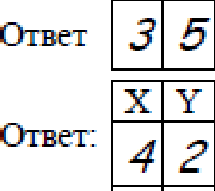 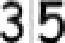 t2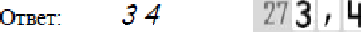 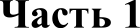 Определите, атомы каких из указанных в ряду элементов в основном состоянииимеют один неспаренный электрон.Запишите в поле ответа номера выбранных элементов.Ответ:Ответы к заданиям 30—35 включают в себя подробное описание всего	 	хода выполнения задания. В бланке ответов № 2 укажите номер задания и запишите его полное решение.Все	бланки	EFЭ	заполняются	яркими	чёрными	чернилами.Допускается использование гелевой, капиллярной или перьевой ручек.При выполнении заданий можно пользоваться черновиком. Записи в черновике не учитываются при оценивании работы.При выполнении работы используйте Периодическую систему химических элементов Д.И. Менделеева; таблицу растворимости солей, кислот и оснований в воде, электрохимический ряд напряжений металлов. Эти сопроводительные материалы прилагаются к тексту работы.Для вычислений используйте непрограммируемый калькулятор. Баллы,  полученные  Вами  за  выполненные  задания, суммируются.Постарайтесь выполнить как можно больше заданий и набрать наибольшее количество баллов.Желаем успеха.!Из указанных в ряду химических элементов выберите три металла.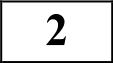 Расположите  выбранные  элементы  в  порядке  увеличения  восстановительных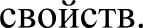 Запишите	в	поле	ответа	номера	выбранных	элементов	в последовательности.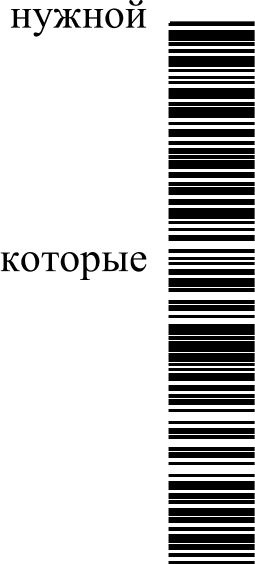 Ответ: 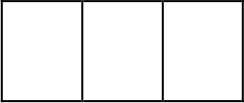 Из числа указанных в ряду элементов выберите два элемента, проявляют в соединениях с кислородом степень окисления +4.Запишите в поле ответа номера выбранных элементов.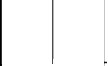 Ответ:4Из		предложенного  перечня  выберите  два  вещества,  в  которых  присутствует ковалентная неполярная связь.1)      °°Рсульфид цинкаиодид калияводаэтанЗапишите в поле ответа номера выбранных веществ.Ответ: 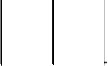 Остановите соответствие между формулой вещества и классом/группой, к которому(-ой) это вещество принадлежит: к каждой позиции, обозначенной буквой, подберите соответствующую позицию из  второго  столбца, обозначенную  цифрой.бИз предложенного перечня выберите два вещества, с  которыми  реагирует водород.°Рметаноксид меди(ІІ)кремнийфосфорЗапишите в поле ответа номера выбранных веществ.Ответ: 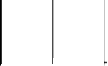 7Сульфат меди(ІІ) добавили к раствору хлорида бария. Выпавший осадок Х отфильтровали. К оставшемуся раствору добавили иодид калия, при этом наблюдали образование осадка У и изменение цвета раствора. Из предложенного перечня выберите вещества Х и У, которые соответствуют приведенному описанию.ФОРМУЛА ВЕЩЕСТВАА)   N ОБ)   AI,OВ)  llClO4КЛАСС/ГРУПНАоснованиякислотыамфотерные оксидыосновные оксидыкислотные оксидыBaSOBaSO4CuICuIКС1Запишите в таблицу номера выбранных веществ под  соответствующими буквами.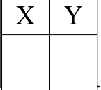 несолеобразующие оксидыОтвет:	Х	УЗапишите в таблицу выбранные цифры под соответствующими буквами.Ответ:8Установите соответствие между формулой вещества и реагентами, с каждым из которых это вещество может взаимодействовать: к каждой позиции, обозначенной буквой, подберите соответствующую позицию, обозначенную цифрой.Задана следующая схема превращений веществ:Х	УН2Ѕ	ЅО2	СаЅОЗОпределите, какие из указанных веществ являются веществами Х и У.ФОРМУЛА ВЕЩЕСТВА А)  СаБ)    ZпO В) CuSO4 Г)   Na2 О,PEAFEHTЫ HCl, BaCl , HNO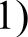     Al, NaOH, Na S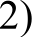     Си, HCl, BaCl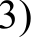 Н , HCl, NaOHР, HCl, ОО (избыток)СОCa(NO )Ca(OH)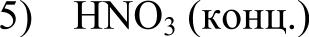 Запишите    в   таблицу   номера   выбранных   веществ   под  соответствующимибуквами.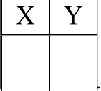 Запишите в таблицу выбранные цифры под соответствующими буквами.Ответ:Ответ:	Х	У9Установите соответствие между реагирующими веществами и продуктами,  которые образуются при взаимодействии этих веществ: к каждой позиции, обозначенной   буквой,   подберите   соответствующую  позицию, обозначеннуюУстановите соответствие между названием соединения и классом (группой), к которому(-ой) оно принадлежит: к каждой позиции, обозначенной буквой,  подберите соответствующую позицию из второго столбца, обозначенную цифрой.цифрой.РЕАFИРУЮЩИЕ ВЕЩЕСТВАА) Fe,O4 и избыток HCl Б)   FeO и избыток HClПРОДУКТЫ РЕАКЦИИFeCl  и НЛО2)   FeCl2, С12 « НЛОНАЗВАНИЕСОЕДИНЕНИЕА)  крахмал Б)    рибоза В)  глицеринфенолыкетоныспиртыуглеводыКЛАСС (FPYППA)В) Fe О, и избыток Hl Г)   Fe,O4 и избыток Hl!)	FeCl2, FeCl и НЛО4)    Fel  , FeI, и Н О» Fel , 1 и НЛОFeI3 и НЛОаминокислотыпростые эфирыЗапишите в таблицу выбранные цифры под соответствующими буквами.Запишите в таблицу выбранные цифры под соответствующими буквами.Ответ:Ответ:Из   предложенного	перечня    выберите   два   вещества,	которые	являются изомерами циклопентана.пентен-21,2-диметилциклопропанциклобутанбутен-1изобутанЗапишите в поле ответа номера выбранных веществОтвет: 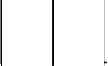 Из предложенного перечня выберите два вещества, которые обесцвечивают сернокислый раствор перманганата калия.циклогексанстиролметилбензолбензол2-метилпропанИз предложенного перечня выберите два вещества, которые подвергаются гидролизу.сахарозаглюкоза	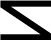 целлюлозарибозафруктозаЗапишите в поле ответа номера выбранных веществ.Ответ: 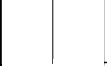 Установите соответствие между реагирующими веществами и углеродсодержащими продуктами их взаимодействия: к каждой позиции, обозначенной буквой, подберите соответствующую позицию, обозначенную цифрой.РЕАГИРУЮЩИЕ ВЕЩЕСТВА	ПРОДУКТ ВЗАНМОДЕЙСТВНЯА)    С Н  + Ag  О (NH )	1)    метанБ)      C2H4 +  H 2  (Н")Запишите в поле ответа номера выбранных веществ.Ответ: 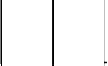 Из	предложенного	перечня	выберите	два	вещества,	которые	е взаимодействvют  с фенолом.углекислый газсоляная кислотаформальдегидВ)	Al4C  + HClГ)	C2H4Br2 + NaOH (спирт. p-p)этиленэтанолацетиленацетат серебраацетиленид серебрахлорид железа(ІІІ)азотная кислотаЗапишите в поле ответа номера выбранных веществ. Ответ: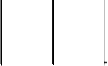 Запишите в таблицу выбранные цифры под соответствующими буквами.Ответ: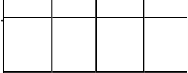 Остановите соответствие между реагирующими веществами и органическим веществом, которое является продуктом реакции: к каждой позиции, обозначенной буквой, подберите соответствующую позицию, обозначенную цифрой.РЕАFИРУЮЩИЕ ВЕЩЕСТВА	ПРОДУКТ РЕАКЦИИА)	пропанон-1 и сернокислый раствор	1)   пропилен перманганата калия	2)   пропанол-1пропанон-2 и сернокислый раствор	з)   пропанол-2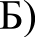 Из предложенного перечня выберите два вещества, которые вступают в окислительно-восстановительную реакцию с раствором серной кислоты.цинкацетат барияжелезооксид меди(ІІ)гидроксид железа(ІІІ)Запишите в поле ответа номера выбранных веществ.перманганата калия     пропаналь и сернокислый раствор перманганата калия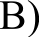       пропанон-2 и оксид меди(ІІ) (при нагревании)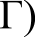 пропандиол-1,2пропанонпропионовая кислотаОтвет: 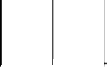   Из предложенного перечня выберите два внешних воздействия, которые приведут   к   увеличению   скорости   химической   реакции   между   азотом и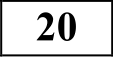 Запишите в таблицу выбранные цифры под соответствующими буквами.Ответ:Задана следующая схема превращений веществ:1,2-дибромэтан	Х	бромэтан	m У	ю этилацетат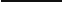 Определите, какие из указанных веществ являются веществами Х и У.этанолэтанальэтиленацетиленхлорэтанЗапишите в таблицу номера выбранных веществ под соответствующими буквами.водородом.уменьшение концентрации аммиакаувеличение  давленияуменьшение  давленияуменьшение  температурыувеличение концентрации водородаЗапишите в поле ответа номера выбранных внешних воздействий.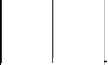 Ответ:Х	У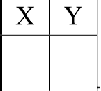 Ответ:2Установите соответствие между схемой реакции и изменением степени окисления окислителя в этой реакции: к каждой позиции, обозначенной буквой, подберите соответствующую позицию, обозначенную цифрой.2Установите соответствие между формулой соли и средой её водного раствора: к каждой позиции, обозначенной буквой, подберите соответствующую позицию, обозначенную цифрой.CXEMA РЕАКЦИИ	ИЗМЕНЕНИЕ СТЕПЕНИ ОКИСЛЕНИЯ ОКИСЛИТЕЛЯА)    Mg + H2	4    Mg	4 + H2 + HNO	1)  0 --—г —1в)    н,s + нло,	н,s 04 + нём	2) —1 --—г —2ФОРМУЛА СОЛИ А)   Fe(NO )Б) CH COONa В)   Na ЅО4Pb(NO )СРЕДА PACTBOPAщелочнаякислаянейтральнаяВ)   Na SO --—г Na S + Na SO4	3)   +4 --—г 0 4) +6 —--г —25)  +4 --—г —26)   +Ѕ --• —3Запишите в таблицу выбранные цифры под соответствующими буквами.Ответ:2Установите соответствие между формулой вещества и продуктами электролиза, которые выделяются на инертных электродах: к каждой позиции, обозначенной буквой, подберите соответствующую позицию, обозначенную цифрой.ФОРМУЛА ВЕЩЕСТВА	ПРОДУКТЫ   ЭЛЕКТРОЛНЗАЗапишите в таблицу выбранные цифры под соответствующими буквами. Ответ:2Установите соответствие между способом воздействия на равновесную систему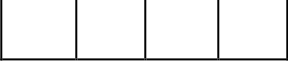 СО(,  + Cl2(,)	COCl2(") + Q’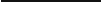 и смещением химического равновесия в результате этого воздействия: к каждой позиции, обозначенной буквой, подберите соответствующую позицию, обозначенную цифрой.ВОЗДЕЙСТВИЕ НА	СМЕЩЕНИЕ   ХИМИЧЕСКОГО СИСТЕМУ		РАВНОВЕСИЯА)  понижение давления	1)   в сторону прямой реакции Б)   понижение температуры	2)    в сторону обратной реакцииВ)  уменьшение	3)   практически не смещаетсяА)    NaCl (p-p)Б)     CuCl2  (p-p) В) NaCl (распл.) Г)  Na, SO4 (p-p)Na, Cl2Си, Cl2Си, ОН , ClNa, O26)    Н  ,   2концентрации хлораГ)   повышение температурыЗапишите в таблицу выбранные цифры под соответствующими буквами. Ответ:Запишите в таблицу выбранные цифры под соответствующими буквами.Ответ:2Установите соответствие между двумя веществами и признаком реакции, протекающей между ними: к каждой позиции, обозначенной буквой, подберите соответствующую позицию, обозначенную цифрой.ВЕЩЕСТВА	ПРИЗНАК РЕАКЦИИА)   Br  (водн.) и этилен	1)    выделение газаБ)   КМпО4 (Н") и пропен	2)    обесцвечивание раствораВ)   КОН и уксусная кислота	3)    образование осадкаF)    CaC2 и Н2о	4)    растворение осадка5)   видимые признаки реакцииОТСЩСТВ    ЮТЗапишите в таблицу выбранные цифры под соответствующими буквами.Ответ:2 Остановите соответствие между названием вещества и основной областью применения этого вещества: к каждой позиции, обозначенной буквой, подберите соответствующую позицию, обозначенную цифрой.НАЗВАНИЕ ВЕЩЕСТВА	ОБЛАСТЬ ПРИМЕНЕННЯА)  аммиак	1)   производство удобренийБ)   ацетон	2)    получение капронаВ)  тетрахлорид углерода	3)   в качестве растворителяполучение высокомолекулярных соединенийв качестве топливаЗапишите в таблицу выбранные цифры под соответствующими буквами.Ответ:237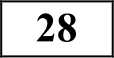 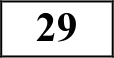 Вычислите массу уксусной кислоты, которую следует растворить в 150 г столового 5%-ного уксуса для получения 10%-ного раствора.  (Запишите число с точностью до десятых.)Ответ: 	гПри взаимодействии оксида cepы(IV) с 5,6 л (н.у.) кислорода в соответствии с уравнением2S    2(r)	2(r)'    2	з г	Qвыделилось 19 кДж теплоты. Определите тепловой эффект этой реакции. (Запишите число с точностью до целых.)Ответ: 	кДжКакой объём (в литрах  при  н.у.)  кислорода  образуется  при  разложении  0,6 моль оксида ртути(ІІ)? (Запишите число с точностью до сотых.)Ответ: 	лЕдиный государственный экзамен, 2018 г.Тренировочный вариант №5 от 06.11.2017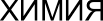 8 / 14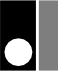 Часть 2Из предложенного перечня веществ выберите вещества, между которыми может протекать окислительно-восстановительная реакция. В ответе запишите уравнение только одной из возможных окислительно-восстановительных реакций. Составьте электронный баланс, укажите окислитель и восстановитель в этой реакции. Из предложенного перечня веществ выберите вещества, между которыми может протекать реакция ионного обмена. Запишите молекулярное, полное и сокращённое ионное уравнения только одной из возможных реакций.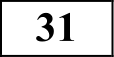  При взаимодействии цинка с водным раствором гидроксида калия выделился газ. Faз прореагировал с нагретым порошком оксида меди(ІІ). Полученное простое вещество  растворили при нагревании  в концентрированной  серной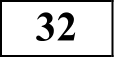 кислоте, при этом выделился газ с резким запахом. При пропускании этого газа через водный раствор перманганата калия наблюдали обесцвечивание раствора.Напишите уравнения четырёх описанных реакций. Напишите уравнения реакций, с помощью которых можно осуществить следующие превращения: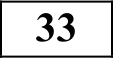 I моль H2, кат.	KMП()4,  Н  ЅО4, г°бутадиен-1,3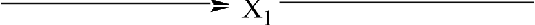 Хлорид фосфора(V) массой 4,17 г полностью прореагировал с водой. Какой объём раствора гидроксида калия с массовой долей 10% (плотностью 1,07 г/мл) необходим для полной нейтрализации полученного раствора?В ответе запишите уравнения реакций, которые указаны в условии задачи, и приведите все необходимые вычисления (указывайте единицы измерения искомых физических величин). При сгорании 20 г органического вещества нециклического строения получили  66  г  углекислого   газа  и  18  мл  воды.  Известно   также,  что   это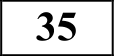 вещество реагирует с аммиачным раствором оксида серебра, а 1 моль этого вещества может присоединить в присутствии катализатора только 1  моль воды.На основании данных условия задания:произведите вычисления, необходимые для установления молекулярной формулы органического вещества и запишите молекулярную формулу исходного органического вещества;составьте структурную формулу этого вещества, которая однозначно отражает порядок связи атомов в его молекуле;напишите уравнение реакции этого вещества с аммиачным раствором оксида серебра.СНЗСООН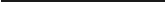 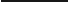 C1  ’красн.2	глицинBa(OH)2XЗ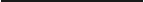 При написании уравнений реакций используйте структурные формулы органических веществ.Система оценивания  экзаменационной работы  по химииЧасть 1За правильный ответ на каждое из заданий 1—6, 11—15, 19-21, 26—29ставится 1 балл.Задание считается выполненным верно, если экзаменуемый дал правильный ответ в виде последовательности цифр или числа с заданной степенью точности.Задания 7—10, 16—18, 22—25 считаются выполненными верно, если правильно указана последовательность цифр.За полный правильный ответ в заданиях 7—10, 16—18, 22—25 ставится 2 балла; если допущена одна ошибка — 1 балл; за неверный ответ (более одной ошибки) или его отсутствие — 0 баллов.Частъ 2Критерии оценивания  заданий с развёрнутым  ответом  Из предложенного перечня веществ выберите вещества, между которыми может протекать окислительно-восстановительная реакция. В  ответе запишите уравнение только одной из возможных окислительно- восстановительных реакций. Составьте электронный баланс, укажите окислитель и восстановитель в этой реакции.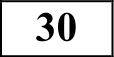 Из предложенного перечня веществ выберите вещества, между которыми может протекать реакция ионного обмена. Запишите молекулярное, полное и сокращённое ионное уравнения только одной из возможных реакций.При взаимодействии цинка с водным раствором гидроксида калия выделился газ. Газ прореагировал с нагретым порошком оксида меди(ІІ). Полученное простое вещество растворили при нагревании в концентрированной серной кислоте, при этом выделился  газ с резким  запахом.  При пропускании  этогоНапишите уравнения реакций, с помощью которых можно осуществить следующие  превращения:1  моль H2, кат.	KMПO4, НдЅО 4, I°бутадиен-1,3	Ха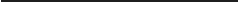 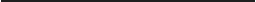 газа  через  водный  раствор  перманганата  калия  наблюдали обесцвечивание	 	С 12 ’красн.	 		Ba(OH)2раствора.Напишите уравнения четырёх описанных реакцийw СНЗСООН	w 32	глицин	XПри написании уравнений реакций используйте структурные формулы органических веществ.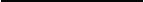 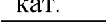 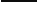 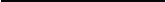 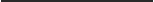 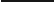 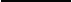 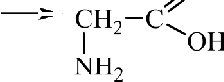 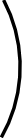 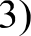 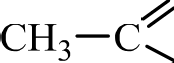 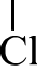 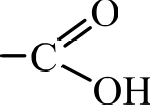 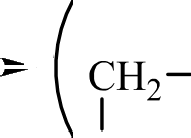 Примечание. Допустимо использование структурных формул разного вида (развёрнутой, сокращённой, скелетной), однозначно отражающих порядок связи атомов и взаимное расположение заместителей и функциональных групп в молекуле органического вещества.334 Хлорид фосфора(V) массой 4,17 г полностью прореагировал  с водой. Какой объём раствора гидроксида калия с массовой долей 10% (плотностью 1,07 г/мл) необходим для полной нейтрализации полученного раствора?В ответе запишите уравнения реакций, которые указаны в условии задачи, и приведите все необходимые вычисления (указывайте единицы измерения искомых физических величин).При.vечание. В случае, когда в ответе содержится ошибка в вычислениях в одном из трёх элементов (втором, третьем или четвёртом), которая привела к неверному ответу, оценка за выполнение задания снижается только на 1 балл.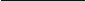 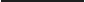 При сгорании 20 г органического вещества нециклического строения получили 66 г углекислого газа и 18 мл воды. Известно также, что это вещество реагирует с аммиачным раствором оксида серебра, а 1 моль этого вещества может присоединить  в  присутствии  катализатора  только  1  моль воды.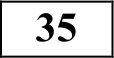 На основании данных условия задания:произведите вычисления, необходимые для установления молекулярной формулы органического вещества и запишите молекулярную формулу  исходного органического вещества;составьте   структурную   формулу   этого  вещества,   которая однозначноотражает порядок связи атомов в его молекуле;напишите   уравнение   реакции   этого   вещества   с   аммиачным   растворомоксида серебра.СОСТАВИТЕЛЪ ВАРИАНТА:СОСТАВИТЕЛЪ ВАРИАНТА:ФИО:Ермолаев Иван СергеевичПредмет: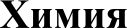 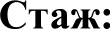 С 2010 годаОбразование:Выпускник  химического факультетаМГУ им. М.В. ЛомоносоваАккаунт BE:https://vk.com/rc1circuit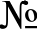 заданияОтвет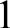 2322133454155532613114431212132314121513191320252142526133278,32876296,72Содержание верного ответа и указания  по оцениванию(допускаются  иные формулировки ответа, не искажающие его смысла)БаллыВариант ответаЭлементы ответа:Выбраны вещества, и записано уравнение окислительно- восстановительной реакции:Na SO  + 2FeCl  + Н О = Na ЅО4 + 2FeCl  + 2HClСоставлен   электронный   баланс,   указаны   окислитель   ивосстановитель:2  Fe’  +  1е --—г Fe"'1   S"4 — 2e   --—г Ѕ’ бCepa в степени окисления +4 (или сульфит натрия) является восстановителем.Железо в степени окисления +3 (или хлорид железа(111)) — окислителем.Ответ  правильный  и  полный,  содержит  все  названные  вышеэлементы2Правильно записан один элемент ответа1Все элементы ответа записаны неверно0Максимальный балл2Содержание  верного ответа  и указания по оцениванию(допускаются иные формулировки ответа, не искажающие его смысла)БаллыВариант ответаОтвет	включает	в	себя	пять	уравнений	реакций, соответствующих схеме превращений:) си =сн	си	cн2 + ну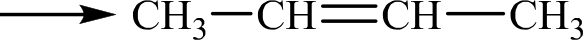 з  s си —сн	си	сн + 8км o4 + із н so4 i° О10 CH3 —С	+ 8МпЅО4 + 4K2SO4 + l2H2O’красн.н + С12	2	+ НС1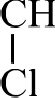 CH + 2NH3	+ NH4Cl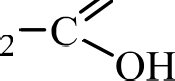 2 СИХ—С	+ Ba(OH)2NH 2 		‘Сщ	Ba  + 2HNH2	2Правильно записаны 5 уравнений реакций5Правильно записаны 4 уравнения реакций4Правильно записаны 3 уравнения реакций3Правильно записаны 2 уравнения реакций2Правильно записано 1 уравнение реакции1Все уравнений реакций записаны неверно0Максимальный балл5Содержание верного ответа и указания по оцениванию(допускаются иные формулировки ответа, не искажающие его смысла)БаллыВариант ответаЗаписаны уравнения реакций гидролиза хлорида фосфора и нейтрализации двух кислот:PCl, + 4H  О = Н РО4 + 5HClН  Р    4 +  ЗКОН = КЗ	4 + 3H2HCl + КОН = KCl + Н ОРассчитаны количество вещества хлорида фосфора(V) и кислот, образовавшихся при гидролизе:п(PCl,) — 4,17 / 208,5 = 0,02 мольп(НЗРО4) — п(PCl,) — 0,02 мольп(НСІ)  = 5п(PCl ) = 0,1 мольРассчитаны необходимые количество вещества и масса щёлочи: п(КОН) = п(НСІ) + Зп(Н РО4) = 0,1 + 0,06 = 0,16 мольm(KOH) = 0,16-    56 = 8,96 гРассчитаны масса и объём раствора щёлочи:m(p-pa)(KOH)	m(KOH) / m(KOH) = 8,96 / 0,10 = 89,6 г V(p-pa)(KOH) = m(p-pa)(KOH) / р = 89,6 / 1,07 = 83,7 млОтвет правильный и полный, содержит следующие элементы:правильно  записаны   уравнения  реакций, соответствующих4Содержание верного ответа и указания  по оцениванию(допускаются иные формулировки  ответа, не искажающие его смысла)БаллыВариант ответаЭлементы ответа:Общая формула вещества — СОН О,Найдены	количества	вещества	продуктов	сгорания	и определена молекулярная формула вещества:п(CO,) = 66 / 44 = 1,5 мольп(Н  О) = 18  / 18 = 1 моль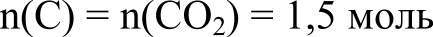 п(Н) — 2п(HNO) = 2 мольш(О) = m(C,H  О,)	m(C)	m(H) — 2—0	1,5   1—2	2 = 0 гх : у = 1,5 : 2 = 3 : 4Молекулярная  формула  вещества — С H4Составлена структурная формула вещества:сид—c=cнСоставлено уравнение реакции этого вещества с аммиачным раствором оксида серебра:СНЗ—С	СИ  + [АЦ   Hз)з]OHСНз  С	CAg  + 2NHз + HzОтвет правильный и полный, содержит следующие элементы:правильно произведены вычисления, необходимые для установления молекулярной формулы вещества и написана молекулярная формула вещества;написана   структурная   формула   органического вещества,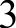 